Weight Loss New Patient FormDr. Sophie Jacob’s Weight Loss CenterName:		 Birth Date: 		Address:                                                                       City/State: 	                     Zip Code: 			Cell#:	_________________         Home#___________     ______       Work#: 	Email:	                                                                                                    Occupation: 	How did you hear about our weight loss program?   (Please Circle)	Email	Facebook	Postcard	Handout	Mail	Poster/Sign	Friend	Radio	TV ad	Dr. Sophie 	Front Desk	Weight loss talkHealth and Wellness HistoryHas your doctor advised you to lose weight?  	Do you have any dietary restrictions? 	Are you taking any medication? 	How often do you exercise? 	What type of exercise do you do? 	Check ALL areas of treatment that interest you:Weight Loss	Cleansing and DetoxificationMore EnergyCellulite ReductionNon-Invasive 
Lipo LaserDo you know that all treatments listed above are 100% safe? 	 YES	 NOHave you ever used any of the above treatments before? 	 YES	 NOWhat do you consider to be your ideal weight? 	How much weight do you want to lose? 	When was the last time you were at your goal weight? 	How many times a year do you diet? 	What is stopping you from losing weight on your own? 	List of surgeries? 	Does your weight problem make you physically uncomfortable?	 YES	 NODoes your weight problem cause you physical pain? 	 YES	 NOAre you embarrassed by your excessive weight? 	 YES	 NODo you binge eat? 	 YES	 NODo you suffer from uncontrollable cravings? 	 YES	 NODo you eat because of your emotions? 	 YES	 NODo you eat between meals?         YES       NO    If yes, what do you eat? 				Do you feel that your eating behaviors are normal? 	 YES	 NOHow often do you feel tired, or out of energy? 	How fast do you want to be slim, trim, and fit? 	Is Successful weight loss a top priority? 	 YES	 NOCheck the following conditions you want help with or more information on:CleansingCelluliteHormone BalanceNeuropathyPain ReliefQuit SmokingWeight LossThyroidWhat is the MOST important element in deciding to use our services? Effectiveness:	“My results are my top priority”Time:	“I want results quickly”	Service:	“I need extra support along the way”Affordability:	“I need this to be affordable” I understand that my entire patient history will remain completely confidential and will not be released without express written consent from me.Signature: 							 Date: 				For Doctors Use Only:							        Rev. 01/10/2020 (WL:FORMS:NEW PATIENT FORM)	Real people. Real results. Guaranteed.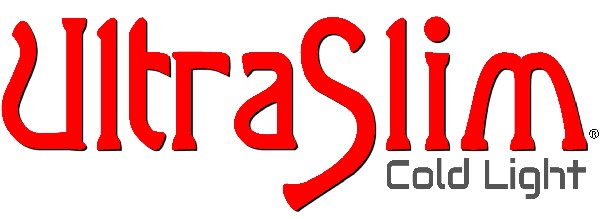 1-800-345-4381        Info@MyUltraSlim.com HEALTH HISTORY QUESTIONNAIRE 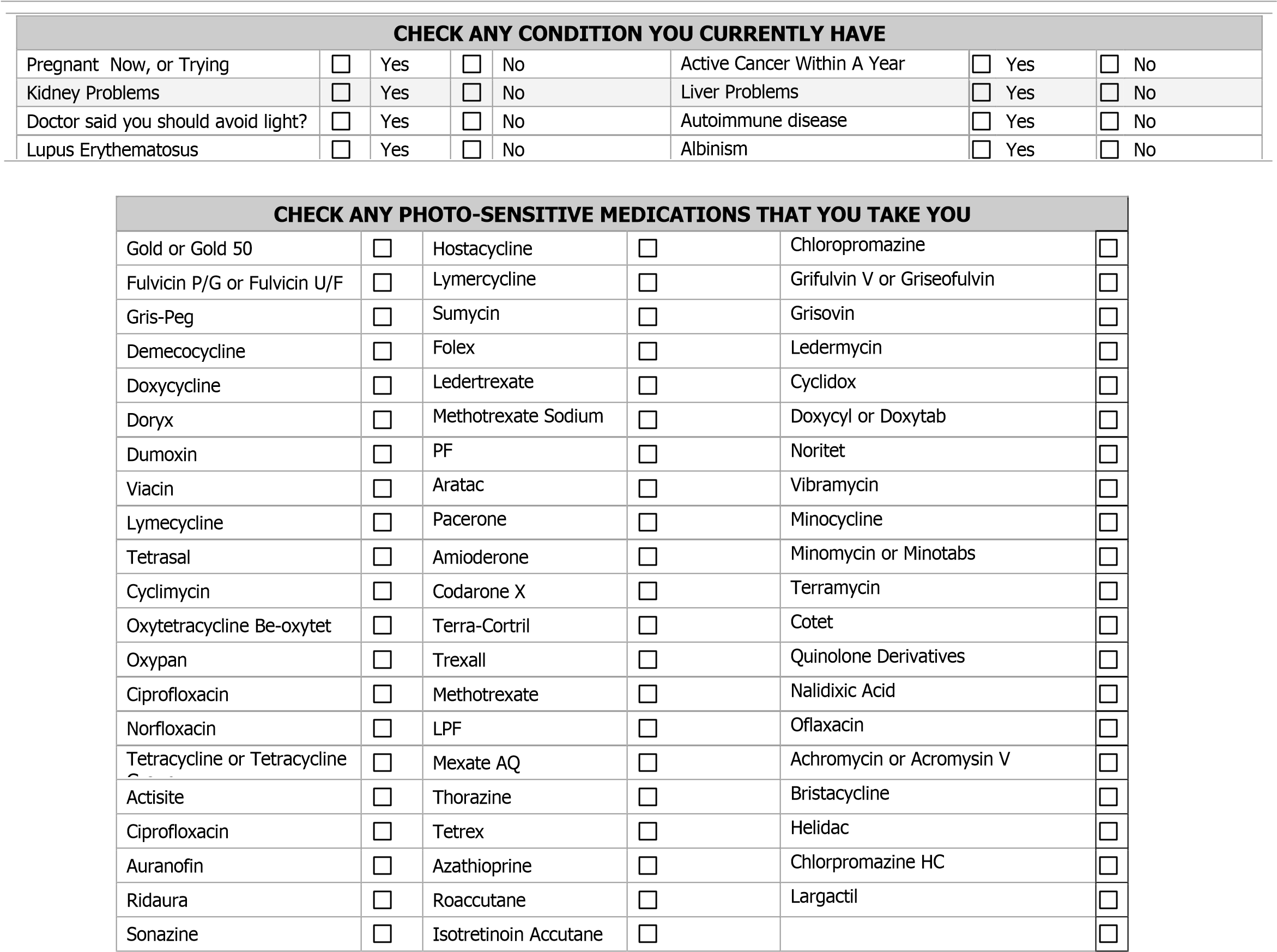  	 	 	 	 	 	  	_________________________________________________ Client Signature  	              	 		     Date 								         Rev. 01/10/2020 Where Healing Begins Naturally, L.L.C.Dr. Sophie Jacob, D.C.PHONE: (520) 891-2882		FAX: (520) 308-4457dcsophie30@hotmail.comACKNOWLEDGEMENT OF RECEIPT OF NOTICE OF PRIVACY PRACTICESYou may Refuse to Sign This AcknowledgmentI,				, have received a copy of this Office’s notice of Privacy PracticeSignature						DateFor Office Use Only	We attempted to obtain written acknowledgement of receipt of our Notice of Privacy Practices,but acknowledgement could not be obtain because:□ Individual refused to sign□ Communication barriers prohibited obtaining the acknowledgement□ Other (Please Specify):									24 HOUR APPOINTMENT POLICY***We would appreciate 24 hours advance notice in the event you are unable to keep your scheduled appointment or have the need to reschedule. ***Please note that a charge of $25.00 for any missed appointment without a 24 hour notice will be enforced.We are committed to your health and well-being, and we thank you for your cooperation in this regard.By signing you agree to the terms and conditions stated above.Signature: __________________________________     Date: _______________Daily3 or more  per week1-2 times   per week1-2 times per monthLess than once a monthNeverStanding  or Walking :Work or Sit at a Desk :Moderate/Heavy labor :Tobacco/Smoke :Alcoholic beverages :Caffeine / Energy drinks:Name (Last, First, M.I.): 	 M    	 F DOB: 	 Home Address : Phone: 	 Email: Location of Services: 